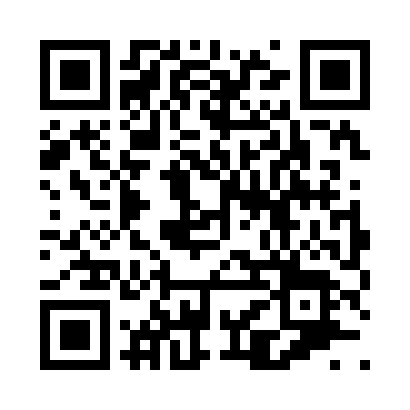 Prayer times for Downers, Vermont, USAMon 1 Jul 2024 - Wed 31 Jul 2024High Latitude Method: Angle Based RulePrayer Calculation Method: Islamic Society of North AmericaAsar Calculation Method: ShafiPrayer times provided by https://www.salahtimes.comDateDayFajrSunriseDhuhrAsrMaghribIsha1Mon3:255:1412:545:008:3410:222Tue3:265:1412:545:008:3410:223Wed3:275:1512:545:008:3410:214Thu3:285:1512:555:008:3410:215Fri3:295:1612:555:008:3310:206Sat3:305:1712:555:008:3310:197Sun3:315:1712:555:008:3310:198Mon3:325:1812:555:008:3210:189Tue3:335:1912:555:008:3210:1710Wed3:345:2012:565:008:3110:1611Thu3:365:2012:565:008:3110:1512Fri3:375:2112:565:008:3010:1413Sat3:385:2212:565:008:2910:1314Sun3:395:2312:565:008:2910:1215Mon3:415:2412:565:008:2810:1116Tue3:425:2512:564:598:2710:1017Wed3:435:2612:564:598:2710:0918Thu3:455:2612:564:598:2610:0719Fri3:465:2712:564:598:2510:0620Sat3:475:2812:564:598:2410:0521Sun3:495:2912:574:588:2310:0322Mon3:505:3012:574:588:2210:0223Tue3:525:3112:574:588:2110:0124Wed3:535:3212:574:588:209:5925Thu3:555:3312:574:578:199:5826Fri3:565:3412:574:578:189:5627Sat3:585:3512:574:578:179:5528Sun3:595:3612:574:568:169:5329Mon4:015:3712:574:568:159:5130Tue4:025:3812:564:568:149:5031Wed4:045:3912:564:558:139:48